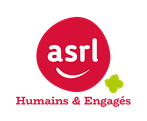 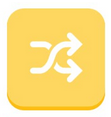 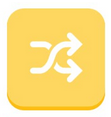 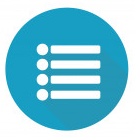 Liste des pièces à fournir Copie de l’attestation de sécurité sociale Copie de la carte de mutuelle, si vous avez une mutuelle Copie de l’attestation de CMU, si vous êtes bénéficiaire de la CMU Copie de la notification MDPH Copie du jugement de protection juridique, si vous bénéficiez d’une mesure de protection (tutelle, curatelle, sauvegarde de justice ou habilitation familiale).Si la personne pour qui cette demande est déposée a déjà séjourné dans un autre établissement, merci de joindre le dernier projet personnalisé d’accompagnement ou toute note (éducative ou psychologique) ou bilan que vous pourriez nous communiquer.Si vous disposez d’un certificat médical réalisé pour la MDPH datant de moins de 6 mois, merci de nous en fournir une photocopie ; il sera alors inutile de compléter la fiche médicale.DOSSIER ADMINISTRATIFETAT CIVILNom de naissance  	Si marié(e), nom d’époux ou d’épouse  	Prénom(s)  	Date de naissance  	Ville de naissance 	Pays de naissance 	Nationalité  	Situation familiale (marié(e), divorcé(e), etc.)  	SITUATION ACTUELLE  Domicile seul ou en couple  Domicile avec un membre de la famille (parents, frère ou sœur, …)   Etablissement (préciser lequel) 	  Hôpital (préciser dans quel service) 	  Famille d’accueil   Autre situation (préciser laquelle) 	  Adresse actuelle 	 Numéro de téléphone fixe 	| _ _ | _ _ | _ _ | _ _ | _ _ | Numéro de téléphone portable | _ _ | _ _ | _ _ | _ _ | _ _ | Adresse mail 	PROTECTION JURIDIQUELa personne est-elle sous mesure de protection juridique (tutelle, curatelle, habilitation familiale, sauvegarde de justice) ?   Oui	    		  Non		  Demande en cours Si demande en cours, date à laquelle la demande a été déposée 	Type de mesure (tutelle, curatelle, habilitation familiale, sauvegarde de justice)  	Nom et coordonnées du représentant légal (tuteur ou curateur) ou des représentants s’il y en a deux (s’il y a une tutelle aux biens et une tutelle à la personne) 	FAMILLEAdresse  	N° de téléphone   | _ _ | _ _ | _ _ | _ _ | _ _ |              Mail 	Nom et coordonnées (adresse, numéro de téléphone, mail) d’un membre de la famille que nous pouvons contacter si besoin  	ELEMENTS ADMINISTRATIFSNuméro de sécurité sociale :  | _ | _ _ | _ _ | _ _ | _ _ _ | _ _ _ | _ _ | Avez-vous une mutuelle	 Oui	     NonMerci de préciser dans le tableau ci-dessous les prestations et notifications données par la MDPH :Merci de préciser si vous avez d’autres prestations données par d’autres organismes :Pension d’invalidité		 Oui	     NonPension d’orphelin 		 Oui	     NonPension de réversion	 Oui	     NonRetraite			 Oui	     NonPARCOURS ET PROJET1 – PARCOURS DE LA PERSONNE Autres précisions que vous aimeriez nous donner 	2 – TYPE D’ACCUEIL SOUHAITEMerci de compléter le tableau ci-dessous en indiquant vos choix par ordre de préférence. 1 est le mode d’accueil que vous souhaitez le plus.  Attention, tous les établissements ne proposent pas d’accueil de jour ou d’accueil temporaire. Il faudra le vérifier avec l’équipe de chaque établissement dans lequel vous déposez une demande. Hébergement permanent Accueil temporaire en hébergement Si oui, préférez-vous des périodes en particulier ?   	  Oui      NonSi oui, merci d’indiquer ces périodes : 	 Accueil de jour Si oui, préférez-vous des jours en particulier ?   		  Oui      NonSi oui, merci d’indiquer ces jours :  	 Accueil temporaire de jour Si oui, préférez-vous des périodes en particulier ?   	  Oui      NonSi oui, merci d’indiquer ces périodes : 	  Autre (préciser) 	 Avez-vous demandé une admission dans d’autres établissements ?  	  Oui      NonSi oui, lesquels ?  	 Votre demande d’admission vous parait-elle urgente ?        		  Oui      NonSi oui, pour quelles raisons ?  	3 – ORIGINE DE LA DEMANDE La personne est-elle, elle-même, à l’origine de cette demande ?  		  Oui      NonSi non, qui dépose cette demande pour elle (merci de préciser le lien de parenté ou de relation avec la personne) ? 	 La personne a-t-elle été informée de la demande d’admission ?  	  Oui      Non La personne est-elle consentante à la demande d’admission ?  	  Oui      Non Le consentement éclairé a-t-il pu être recueilli ?  			  Oui      NonCommentaires éventuels  	 La famille est-elle informée de la demande ?  				  Oui      Non 	Quelles sont les personnes que nous pouvons contacter si nous avons besoin d’autres informations (membre de la famille, référent professionnel, etc.) ?  	 En quelques lignes, précisez pourquoi vous faites cette demande d’admission  	 Quel est le projet de la personne (quels sont ses besoins, ses attentes) ?  	HABITUDES DE VIE ET BESOINS D’ACCOMPAGNEMENTNom et prénom  	1 – COMMUNICATIONLa personne peut-elle (vous pouvez cocher plusieurs cases) :  Parler couramment (préciser en quelle langue) 	  Faire des phrases courtes  Utiliser des mots  Utiliser un langage non verbal (cris, mimiques, gestes, …)  Utiliser des codes ou outils de communication (pictogramme, code, tablette, commande oculaire, etc.). Si oui, quels sont ses codes et outils de communication ?  	La personne peut-elle comprendre (vous pouvez cocher plusieurs cases) :  Une conversation  Des phrases courtes  Des mots Des codes et outils de communication. Si oui, quels codes et outils de communication peut-elle comprendre ?  	Peut-elle exprimer des choix ?	 	 		  Oui      NonSi oui, comment ?  	Peut-elle répondre à « oui » ou « non » ?			    Oui      Non Si oui, comment ?  	Autres précisions que vous aimeriez apporter  	2 – VIE SOCIALE La personne a-t-elle des relations régulières avec : Sa famille	 Ses proches (amis, etc.)  Précisez  	 Est-elle plutôt : Sociable, elle aime être avec d’autres personnes En recherche de contact avec d’autres personnes		 En retrait, elle évite d’être avec d’autres personnes A-t-elle déjà vécu en collectivité ? Oui		 Non Accepte-t-elle de vivre en collectivité ? Oui		 Non	 Ne sait pas  Précisez  	 Peut-elle comprendre et accepter des règles de vie quotidienne ? Oui		 Non Accepte-t-elle l’aide d’une tierce personne ? Oui		 Non Autres précisions que vous aimeriez apporter  	3 – PARTICULARITES SENSORIELLES La personne présente-t-elle des particularités sur le plan sensoriel (hyperacousie, forte sensibilité visuelle, difficulté à supporter le contact physique, etc.)  	 A-t-elle besoin d’adaptations particulières (casque anti-bruit, salle d’hypo stimulation sensorielle, aménagement de chambre, etc.)  	 Peut-elle exprimer quand elle ressent une douleur ?		  Oui      Non Si oui, comment le fait-elle ?  	4 – COMPORTEMENT HABITUEL La personne a-t-elle des troubles du comportement ?	  	 Précisez  	 Est-elle capable de comprendre le danger, les situations à risque ? Oui		 Non A-t-elle des besoins particuliers ou voulez-vous préciser des points sur lesquels il faut faire particulièrement attention (risque de sortir et de se perdre, agressivité, …) ? 	 En quelques lignes, pouvez-vous décrire le caractère habituel de la personne ? 	5 – REPERES DANS LE TEMPS ET DANS L’ESPACE La personne peut-elle se repérer dans le temps (repérer le jour, l’heure, le moment de la journée, etc.) ?	  	  Oui    		  Non		  Un peu  Précisez  	 Peut-elle se repérer dans un environnement qu’elle connait (trouver sa chambre, etc.) ?  Oui    		  Non		  Un peu  Précisez  	 Peut-elle se déplacer seule à l’extérieur sans danger et sans aide ?	    Oui    		  Non		 Si non, précisez quel type d’aide il lui faut  	 Peut-elle utiliser les moyens de transports (train, bus, métro) ?	    Oui    		  Non		 Si oui, précisez quel transport est le mieux pour elle  	6 – CENTRES D’INTERÊT – LOISIRS - ACTIVITES Quels sont ses centres d’intérêt, ses loisirs préférés ? Qu’est-ce qu’elle aime faire ? Combien de temps peut-elle d’habitude rester sur une même activité (pour des raisons de fatigue, de concentration) ?  	 Les contacts avec des animaux sont-ils possibles ?	  	  Oui      Non Précisez  	7 – TRANSFERTS La personne peut-elle	  	  S’asseoir seule    	  Se tenir assise seule	  Se tenir assise sans dossier		 Peut-elle se tenir debout sans aide ?	  	  Oui    		  Non		 Peut-elle assurer seule les transferts (peut-elle aller d’un fauteuil sur une chaise, ou d’un fauteuil à un lit) ?	    Oui    		  Non     Si non, précisez si elle peut : Avec l’aide de quelqu’un Avec un lève-personne Autre (lui donner un appui, la guider en lui expliquant, etc.), précisez  	8 – LE SOMMEIL La personne a-t-elle habituellement un bon sommeil ?	  		  Oui      Non A-t-elle des difficultés à s’endormir ?	  				  Oui      Non A-t-elle des troubles importants du sommeil (difficultés à rester endormie) ?    Oui    Non A-t-elle besoin, pour dormir :	  	  De barrières au lit	  D’un lève-draps (arceau)		  D’un matelas anti-escarre		  D’une autre installation, si oui précisez laquelle 	 A-t-elle l’habitude de dormir seule ?	  			          	  Oui      Non Décide-t-elle seule de l’heure à laquelle elle se lève ou elle se couche ?	  											   Oui      Non A-t-elle l’habitude de faire une sieste ?	  				   Oui      Non Accepterait-elle d’avoir une chambre double ?	  			   Oui      Non Par rapport à son sommeil, la personne a-t-elle des besoins particuliers, voulez-vous préciser des points sur lesquels il faut faire particulièrement attention (garder une lumière allumée, garder un objet près du lit, etc.) ? 	9 – L’ALIMENTATION ET L’HYDRATATION A-t-elle un régime alimentaire particulier ?	  		  Oui      Non Si oui, précisez  	 A-t-elle des allergies alimentaires ?	  			  Oui      Non Si oui, précisez  	 A-t-elle des troubles particuliers (boulimie, mérycisme, pica, inappétence, anorexie, potomanie, etc.) ?	  						  Oui      Non Si oui, précisez lesquels 	 A-t-elle tendance à faire des « fausses routes » (à avaler de travers) ?	    Oui      Non Pour manger ou pour boire, la personne a-t-elle des besoins particuliers, voulez-vous préciser des points sur lesquels il faut faire particulièrement attention ?	10 – TOILETTE – SOINS DU CORPS - HABILLAGE La personne peut-elle se laver seule ?	  	 Oui     Non   A-t-elle besoin 	   D’une aide pour certaines choses   	 D’une aide pour tout Précisez  	 Peut-elle s’habiller ou se déshabiller seule ?   Oui     Non   A-t-elle besoin 	   D’une aide pour certaines choses   	 D’une aide pour tout Précisez  	 Pour la toilette, l’habillage ou le déshabillage, la personne a-t-elle des besoins particuliers, voulez-vous préciser des points sur lesquels il faut faire particulièrement attention ?11 – ELIMINATION La personne est-elle continente ?	   Oui     Non Précisez si c’est tout le temps ou plutôt le jour ou la nuit, si elle a besoin de matériel comme des protections, etc.)  	FICHE MEDICALENom et prénom  	A faire compléter par votre médecin traitant et à nous retourner sous pli confidentiel à l’attention du médecin de l’établissement.Ce document est le même que le certificat médical demandé par la MDPH. Si vous avez un certificat médical fait pour la MDPH de moins de 6 mois, merci de nous en donner une photocopie ; il sera alors inutile de compléter cette fiche.1 – PATHOLOGIE MOTIVANT LA DEMANDE Pathologie motivant la demande  	 Autres pathologies éventuelles  	 Eléments essentiels à retenir (diagnostic, facteurs de gravité, etc.)  	2 – HISTOIRE DE LA PATHOLOGIE MOTIVANT LA DEMANDE Origine, circonstances d’apparition :	 Congénitale    	 Maladie	 Accident Date d’apparition :	 A la naissance    Depuis moins d’un an	 Depuis 1 à 5 ans	 Depuis plus de 5 ans Antécédents médicaux, chirurgicaux, périnataux, en rapport avec le handicap 	3 – DESCRIPTION CLINIQUE ACTUELLE Poids : 						        Taille : 		 Précisions 	 Perspectives d’évolution globale :  Stabilité  Incapacité fluctuante  Amélioration   Préciser la durée prévisible des limitations fonctionnelles  	  Aggravation  Evolutivité majeure  Non définie4 – DEFICIENCES SENSORIELLESEn cas de déficience auditive avec un retentissement significatif, joindre le compte-rendu type pour un bilan auditif rempli par un ORL.Observations 	En cas de déficience visuelle avec un retentissement significatif, joindre le compte-rendu type pour un bilan visuel rempli par un ophtalmologiste.Observations 	5 – TRAITEMENTS ET PRISES EN CHARGE THERAPEUTIQUES Contraintes et effets secondaires présents ayant un impact sur la vie quotidienne.Précisez dans chaque cas la fréquence et la durée.  Classes thérapeutiques ou nom des médicaments 	 Effets secondaires du traitement 	 Autres contraintes si connues (modalités d’administration, nécessité de déplacement, recours à une tierce personne, répercussions sur la vie sociale, familiale, …)  Autre prise en charge concernant les soins  Suivi médical spécialisé (précisez fréquence) Psychiatre 	 Neurologue 	 Médecine physique 	 Autre, précisez 	 Soins ou traitements nocturnes (précisez nature et fréquence) Précisions Prise en charge sanitaire régulière (précisez fréquence) Ergothérapeute 	 Infirmière 	 Kinésithérapeute 	 Orthophoniste 	 Orthoptiste 	 Psychologue 	 Psychomotricien(ne) 	 Autre, précisez 	 Suivis pluridisciplinaires (précisez fréquence) CMP (Centre médico-psychologique) 	 CATTP (Centre d’activité thérapeutique à temps partiel) 	 Hôpital de jour 	 Autre, précisez 	 Type d’appareillage Précisions (type, adaptation, circonstances d’utilisation, autonomie de la personne à l’utiliser,compliance)  	6 – RETENTISSEMENT FONCTIONNEL Modalités d’utilisation des aides techniques7 – REMARQUES OU OBSERVATIONS COMPLEMENTAIRES SI BESOIN8 – COORDONNEES ET SIGNATURESDocteur 	  Médecin traitant …  oui     nonAdresse postale 	Tél. 	Mail 	Document rédigé à la demande du patient et remis en main propre le 	Fait à 	Signature  Vos données sont confidentielles et ne sont destinées qu’au seul personnel interne habilité par la Direction de l’établissement. Vous pouvez accéder aux données vous concernant et, le cas échéant, les faire rectifier, ou demander leur effacement ou exercer votre droit à la limitation du traitement de vos données. Pour exercer ces droits, comme pour toute question sur le traitement de vos données dans ce dispositif, merci de bien vouloir prendre rendez-vous avec la Direction de l’établissement.PARENTSNomPrénomDate de naissanceLe pèreLa mère FRERES ET SOEURSNomPrénomDate de naissanceEPOUX OU EPOUSENomPrénomDate de naissanceENFANTSNomPrénomDate de naissancePRESTATIONSDate de début de validitéDate de fin de validitéAEEH (Allocation d’Education Enfant Handicapé)AAH (Allocation Adulte Handicapé)Carte d’invaliditéCarte de stationnementPCH (Prestation de Compensation du Handicap)ACTP (Allocation Compensatrice Tierce Personne)Orientation MAS accueil temporaireOrientation MAS accueil de jourOrientation MAS accueil permanentOrientation FAM accueil temporaireOrientation FAM accueil de jourOrientation FAM accueil permanentPARCOURS SCOLAIREPARCOURS SCOLAIREDernière classe fréquentéeLieuAnnéePARCOURS PROFESSIONNELMétier exercéAnnée de fin d’activitéPARCOURS INSTITUTIONNELPARCOURS INSTITUTIONNELPARCOURS INSTITUTIONNELLa personne a-t-elle fréquenté d’autres établissements ou services ?     Si oui, lesquels ?La personne a-t-elle fréquenté d’autres établissements ou services ?     Si oui, lesquels ?La personne a-t-elle fréquenté d’autres établissements ou services ?     Si oui, lesquels ?  Oui      Non  Oui      NonNom de l’établissementAdresseType d’accueilType d’accueilDates  Hébergement permanent  Accueil Temporaire en      hébergement Accueil de jour Accueil Temporaire de jour Autre, précisez ……………….…………………………………………… Hébergement permanent  Accueil Temporaire en      hébergement Accueil de jour Accueil Temporaire de jour Autre, précisez ……………….…………………………………………… Hébergement permanent  Accueil Temporaire en      hébergement Accueil de jour Accueil Temporaire de jour Autre, précisez ……………….…………………………………………… Hébergement permanent  Accueil Temporaire en      hébergement Accueil de jour Accueil Temporaire de jour Autre, précisez ……………….…………………………………………… Hébergement permanent  Accueil Temporaire en      hébergement Accueil de jour Accueil Temporaire de jour Autre, précisez ……………….…………………………………………… Hébergement permanent  Accueil Temporaire en      hébergement Accueil de jour Accueil Temporaire de jour Autre, précisez ……………….……………………………………………NomCoordonnéesLien avec la personneLa personne peut-elle manger :La personne peut-elle boire :	 Seule Avec aides techniques ou matériel adaptéPrécisez lesquels : …………………………………………………………………………………………………………………………………………………………………………………………………………………………………………………………………………………… Avec l’aide de quelqu’un pour certaines choses (Précisez s’il faut la guider, la stimuler, etc.) : ………………………………………………………….……………………………………………………………………………………………………………………………………………………………………………………………………………… Avec l’aide de quelqu’un pour tout	 Seule Avec aides techniques ou matériel adaptéPrécisez lesquels : …………………………………………………………………………………………………………………………………………………………………………………………………………………………………………………………………………………… Avec l’aide de quelqu’un pour certaines choses (Précisez s’il faut la guider, la stimuler, etc.) : ………………………………………………………….……………………………………………………………………………………………………………………………………………………………………………………………………………… Avec l’aide de quelqu’un pour toutDescription des signes cliniques invalidants et fréquence :PermanentsRéguliers> 15j / moisPonctuels<15 j / moisCorrections auditivesCorrections auditivesCorrections auditivesCorrections auditivesCorrections auditives Unilatérale  Bilatérale  Appareillage  Implant  Implant Aide à la mobilitéAide à la mobilitéAide à la mobilitéAide à la mobilitéAide à la mobilité Déambulateur  Déambulateur   Canne  Canne  Canne Orthèse, prothèse (préciser) …………………………………………………………………………… Orthèse, prothèse (préciser) …………………………………………………………………………… Orthèse, prothèse (préciser) …………………………………………………………………………… Orthèse, prothèse (préciser) …………………………………………………………………………… Orthèse, prothèse (préciser) …………………………………………………………………………… Fauteuil roulant manuel Fauteuil roulant manuel Fauteuil roulant électrique Fauteuil roulant électrique Fauteuil roulant électrique Autre (scooter…) (préciser) …………………………………………………………………………… Autre (scooter…) (préciser) …………………………………………………………………………… Autre (scooter…) (préciser) …………………………………………………………………………… Autre (scooter…) (préciser) …………………………………………………………………………… Autre (scooter…) (préciser) ……………………………………………………………………………Appareillage visuelAppareillage visuelAppareillage visuelAppareillage visuelAppareillage visuel Télé-agrandisseur  Télé-agrandisseur   Terminal - braille  Terminal - braille  Terminal - braille Logiciel basse vision Logiciel basse vision  Loupe  Loupe  Loupe Logiciel de synthèse vocale  Logiciel de synthèse vocale Alimentation/éliminationAlimentation/éliminationAlimentation/éliminationAlimentation/éliminationAlimentation/élimination Gastro ou jéjunostomie d’alimentation Gastro ou jéjunostomie d’alimentation Gastro ou jéjunostomie d’alimentation Gastro ou jéjunostomie d’alimentation Gastro ou jéjunostomie d’alimentation Stomie digestive d’élimination  Stomie digestive d’élimination  Sonde urinaire Sonde urinaire  Stomie urinaire  Stomie urinaire  Stomie urinaireAides respiratoiresAides respiratoiresAides respiratoiresAides respiratoiresAides respiratoires Trachéotomie  Trachéotomie  O2  O2  O2  Appareil de ventilation (préciser) …………………………………………………………………… Appareil de ventilation (préciser) …………………………………………………………………… Appareil de ventilation (préciser) …………………………………………………………………… Appareil de ventilation (préciser) …………………………………………………………………… Appareil de ventilation (préciser) ……………………………………………………………………Aide à la paroleAide à la paroleAide à la paroleAide à la paroleAide à la parole Prothèse phonatoire  Prothèse phonatoire Autre appareillageAutre appareillageAutre appareillageAutre appareillageAutre appareillageFréquence d’utilisationCannes  En intérieur  En extérieurDéambulateur  En intérieur En extérieurFauteuil roulant manuel En intérieur En extérieurFauteuil roulant électrique En intérieur En extérieurRalentissement moteur …  oui     non Ralentissement moteur …  oui     non      Besoin de pauses …  oui     non      Besoin de pauses …  oui     non Besoin d’accompagnement pour les déplacements extérieurs …   oui      non Besoin d’accompagnement pour les déplacements extérieurs …   oui      non Besoin d’accompagnement pour les déplacements extérieurs …   oui      non Besoin d’accompagnement pour les déplacements extérieurs …   oui      non 